Bauprojekt: ___Sehr geehrte Damen und Herren,hiermit zeigen wir Ihnen die folgenden Behinderungen an:Aufgrund der für die Jahreszeit außergewöhnlich schlechten Witterung sind wir in der Ausführung der vereinbarten Tätigkeiten behindert. ____________ (Witterungsverhältnisse näher ausführen und erklären, warum sie untypisch sind. Das kann zum Beispiel der Fall sein, wenn es einen Monat lang geschneit hat, in dieser Region aber zu dieser Jahreszeit gar keine Schneetage zu erwarten gewesen wären.)Die Behinderung besteht seit dem ___ und wirkt sich folgendermaßen auf unsere Leistung aus ___ (Aufführen, welche Leistung inwiefern betroffen ist)Die Behinderungsdauer wird vermutlich ___ Arbeitstage betragenDurch die Behinderung verlängert sich die Ausführungsfrist.Neuer Fertigstellungstermin ist: _____Mit freundlichen Grüßen_____________________(Unterschrift)FirmaMax MustermannHauptstr. 198765 Handwerkerstadt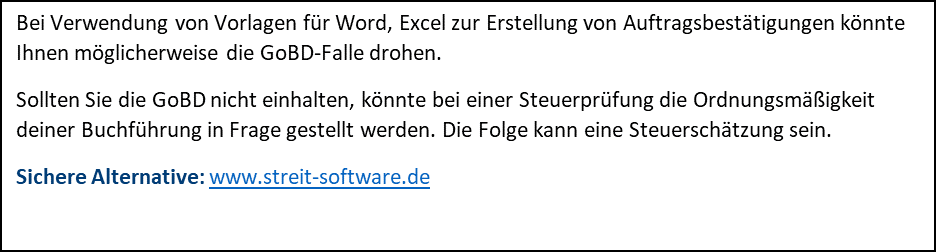 